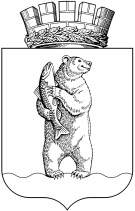 Администрациягородского округа АнадырьПОСТАНОВЛЕНИЕот 17 июня 2022 г.                                                                                           № 385	В соответствии с Решением Совета депутатов городского округа Анадырь от 5 мая 2022 г. № 147 «О внесении изменений в Решение Совета депутатов городского округа Анадырь от 16 декабря 2021 года № 200 «О бюджете городского округа Анадырь на 2022 год и плановый период 2023 и 2024 годов», в целях реализации подпрограммы «Поддержка и развитие общественного наземного городского транспорта» муниципальной программы городского округа Анадырь «Поддержка и развитие основных секторов экономики городского округа Анадырь», утвержденной Постановлением Администрации городского округа Анадырь от 30 декабря 2021 г. № 987, руководствуясь Уставом городского округа Анадырь, 	ПОСТАНОВЛЯЮ:1. Внести в Постановление Администрации городского округа Анадырь 7 сентября 2021 г. № 658 «Об утверждении Порядка предоставления субсидии муниципальному предприятию городского округа Анадырь «Городское коммунальное хозяйство» на компенсацию затрат по уплате лизинговых платежей» следующие изменения:1) преамбулу изложить в следующей редакции:«В соответствии с Решением Совета депутатов городского округа Анадырь от 5 мая 2022 г. № 147 «О внесении изменений в Решение Совета депутатов городского округа Анадырь от 16 декабря 2021 года № 200 «О бюджете городского округа Анадырь на 2022 год и плановый период 2023 и 2024 годов», в целях реализации подпрограммы «Поддержка и развитие общественного наземного городского транспорта» муниципальной программы городского округа Анадырь «Поддержка и развитие основных секторов экономики городского округа Анадырь», утвержденной Постановлением Администрации городского округа Анадырь от 30 декабря 2021 г. № 987, руководствуясь Уставом городского округа Анадырь,»;2) пункт 4 изложить в следующей редакции:«4. Контроль за исполнением настоящего постановления возложить на начальника Управления промышленности и сельскохозяйственной политики Администрации городского округа Анадырь Зуеву С.В.»;3) в приложении:а) пункт 1.1 Порядка предоставления субсидии муниципальному предприятию городского округа Анадырь «Городское коммунальное хозяйство» на компенсацию затрат по уплате лизинговых платежей (далее – Порядок) изложить в следующей редакции:«1.1. Настоящий Порядок разработан в соответствии с Бюджетным кодексом Российской Федерации, в целях реализации подпрограммы «Поддержка и развитие общественного наземного городского транспорта» муниципальной программы городского округа Анадырь «Поддержка и развитие основных секторов экономики городского округа Анадырь», утвержденной Постановлением Администрации городского округа Анадырь от 30 декабря 2021 г. № 987, Уставом городского округа Анадырь.»;б) пункт 1.5 Порядка изложить в следующей редакции:«1.5. Субсидия предоставляется Предприятию в порядке предоставления муниципальной преференции, в соответствии с Решением Совета депутатов городского округа Анадырь от 16 декабря 2021 г. № 200 «О бюджете городского округа Анадырь на 2022 год и плановый период 2023 и 2024 годов».».2. Настоящее постановление опубликовать в приложении «Ведомости» к газете «Крайний Север», а также разместить на официальном информационно-правовом ресурсе городского округа Анадырь www.novomariinsk.ru.3. Настоящее постановление вступает в силу со дня официального опубликования.4. Контроль за исполнением настоящего постановления возложить на начальника Управления промышленности и сельскохозяйственной политики Администрации городского округа Анадырь Зуеву С.В.Глава Администрации             	                                               Л.А. НиколаевО внесении изменений в Постановление Администрации городского округа Анадырь от                 7 сентября 2021 г. № 658